Лабораторная работа 6В этом задании вам нужно сделать векторизацию текста. Загрузите и откройте файл Topics_with_lan.csv. Вам необходимо сделать следующие шаги: Добавьте библиотеки для горячего кодирования векторизации tf-idf. Вы можете использовать встраивания, такие как Word2Vec или Glove. Вы можете увидеть пример кода ниже.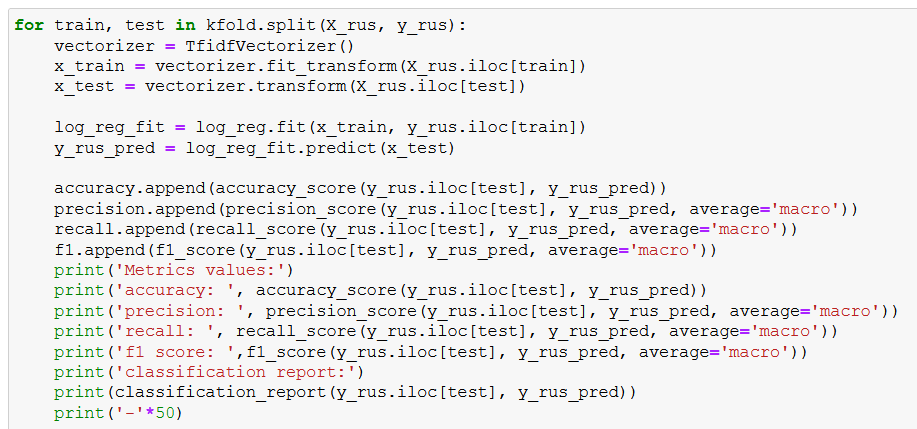 